Harold Park Dohne Order Form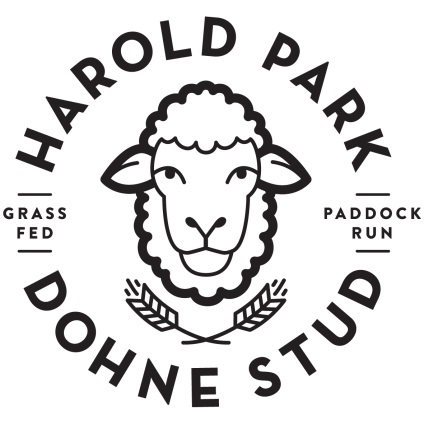 Name__________________________________________Phone__________________________________________Email ___________________________________________Please note that in the instance of flavoured items such as sausages and ribs, flavours may vary from month to month.Email this form to haroldparkdohne@bigpond.com to place your order.CutPrice/kg(as of 19/9/18)Roughly how much or how manyLoin Chops24.99Crumbed cutlets32.99French cutlets34.99French racks34.99Leg Roast14.99Leg Roast – easy carve18.99Neck Chops7.99Shanks14.99Burger patties14.99Gourmet sausages 16.99Steaks24.99Mince16.99Diced24.99Skewers12.00 (2/ea)Boned &Rolled Forequarter Roast19.99Butterfly leg (chilli and garlic)19.99Marinated ribs 14.99Lamb’s fry 4.00 eaHeart & kidney combo4.00 per trayWhole carcassPlease ask for infoHalf carcassPlease ask for info